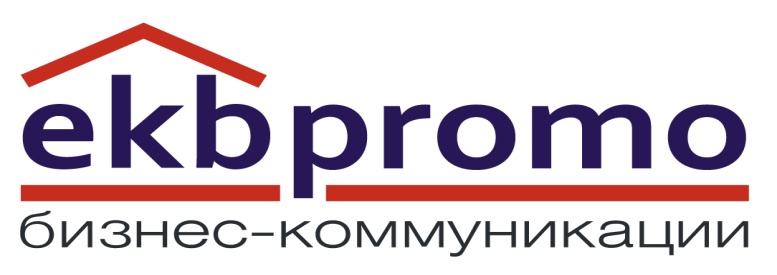 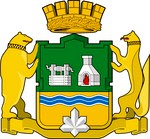 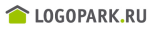 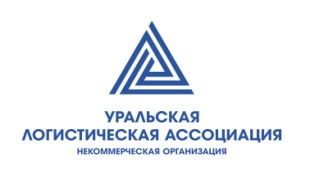 Коммуникационная группа EKBPROMOприглашает Вас на конференцию«Логистика Среднего Урала 2014: Эффективные решения от лидеров рынка»27 марта 2014 г., ЕкатеринбургПри поддержке Уральской Логистической Ассоциациии Комитета Свердловского областного Союза промышленников и предпринимателей по транспорту.
Урал – один из крупнейших логистических центров России, так как именно через Екатеринбург проходит большой поток грузов. Ключевая цель конференции - создание бизнес-площадки для активного диалога оптовых компаний, ритейлеров, грузовладельцев, логистических операторов, производителей и поставщиков техники и оборудования для обеспечения логистических процессов.Дата: 27 марта 2014 г. (четверг) Место проведения: Отель «Московская горка» (ул. Московская, 131), конференц-зал №3, 1 этажНачало регистрации: 09.30 Время проведения: 10.00 – 13.00 Приглашены к выступлению:ВЛАДИМИР БОЛИКОВ, заместитель главы Администрации города Екатеринбурга по вопросам потребительского рынка и услугамОЛЕГ МАМАЕВ,  исполнительный директор PNK Group (г. Москва) АЛЕКСАНДР ПЕРФИЛЬЕВ, директор по развитию «Логопарк.РУ» (г. Москва)СЕРГЕЙ КОНДРАШЕВ, менеджер по развитию бизнеса AXELOT (г. Москва) МИХАИЛ СИЗЕМИН, заместитель директора по складской недвижимости ИК REDАЛЕКСАНДР ШИЛКОВ, компания «Атомстройкомплекс» («Индустриальный парк «Исетский») ВАДИМ ГАЛЬЦОВ, коммерческий директор «ГИКОМ» РУСЛАН ГОТЫЖЕВ, Директор направления по работе с логистическими операторами департамента складской недвижимости Россия и СНГ Knight Frank (г. Москва)СЕРГЕЙ КЛИМИН, руководитель направления по работе с ключевыми клиентами Ruukki КОНСТАНТИН ЩЕКОТУРОВ, руководитель отдела информационных технологий «Оргтехцентр»             и другие Темы, предложенные к обсуждению:- Обзор рынка оптовой торговли и складской недвижимости, основные тенденции - Проектирование и строительство новых складов. Презентация новых складов в Екатеринбурге- Автоматизация складов и транспорта, навигационные системы - Ответственное хранение грузов - Интернет-торговля Аудитория круглого стола – оптовые компании, логистические компании, ритейлеры, девелоперы складских площадей, брокеры, арендаторы, СМИ и т.д. Форматы работы: доклады, презентации, дискуссии, живое общение Ориентировочное число участников: 100 человекСсылка на анонс конференции: http://ekbpromo.ru/events/236ВХОД СВОБОДНЫЙ для профильных игроков рынка при условии регистрации.  Для этого необходимо просто сообщить Ваше ФИО, должность и компанию на info@ekbpromo.ru  Коммуникационная группа EKBPROMOЕлена Жеребцова
+7 (343) 2-867-847
e-mail info@ekbpromo.ru 
http://www.ekbpromo.ru/